DOCUMENT 1: Bill of Sale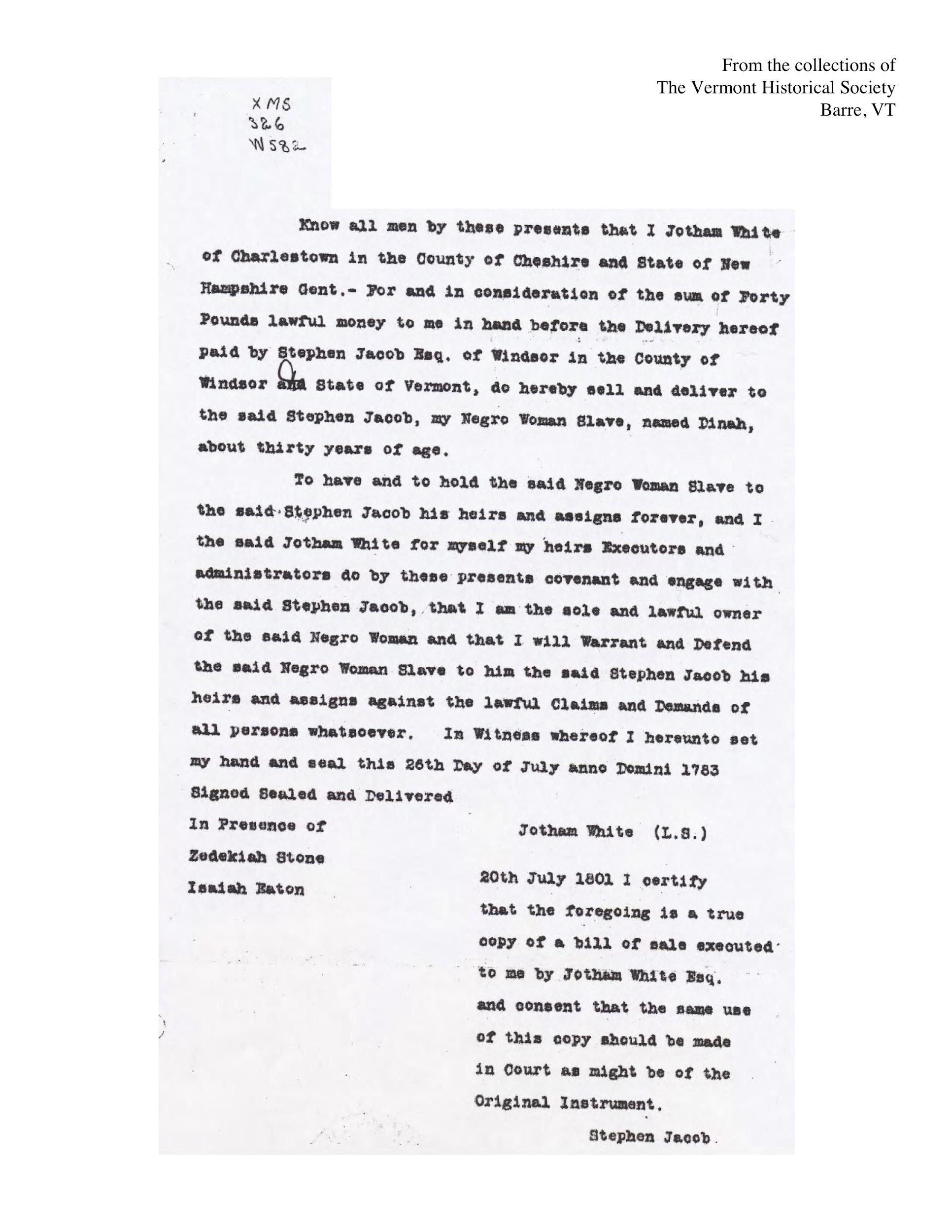 DOCUMENT 1 WORKSHEET: Bill of SaleSummarize the Document—what is happening? Use specific evidence from the text.Place the Document in Context:According to the Vermont Constitution, was this sale legal? Why or why not? Include language from the Vermont Constitution in your answer.